Отчето проведении мероприятий, приуроченных ко Дню освобождения Краснодарского края и завершения битвы за Кавказ.В период с 5 октября по 9 октября в МОБУСОШ №13 им. И.И.Зарецкого п.Глубокого прошли мероприятия, приуроченные ко Дню освобождения Краснодарского края и завершения битвы за Кавказ.Ребята узнали о военных действиях в 1942 – 1943 гг на Кавказе ,о тяжелом периоде гитлеровской оккупации и подвигах партизан-кубанцев.Битва за Кавказ вошла в историю как пример мужества и доблести героического народа в борьбе за свою независимость. Золотыми буквами в историю Великой отечественной войны вписаны имена наших земляков.Ребята начальных классов приняли участие в песенном круге «"Эх, дорожка фронтовая"5а, 5б классы просмотрели и обсудили презентацию "Край легенд и свершений"6а, 6б классы - "Родина!Честь!Слава!"7а, 7б классы приняли участие в проведение краевого онлайн-проекта "История моего героя"8а, 8б классы просмотрели и обсудили презентацию "Славу воину-победителю"9а,9б класс- "Ради нашей чести и свободы", "Память героя - сурова, память славы -жива"10 класс  -"И гордости в сердце не скрою..."11 класс -"Овеяна славой родная земля: День воинской славы, битва за Кавказ"На классных часах ребята узнали об ожесточённых боях, проходивших в 1943 году на Кубанской земле и о полном освобождении от немецко-фашистских захватчиков. Дети просмотрели видеопрезентации, рассказывающие о Великой Отечественной войне, о вкладе жителей Кубани в Великую Победу. Рассказ учащихся сопровождался демонстрацией кадров кинохроники и чтением стихов военной поры. Классные руководители рассказали о памятниках на Кубанской земле.Мероприятия были пронизаны чувством уважения к боевому прошлому, к трудолюбивому героическому народу нашего края и направлено на воспитание чувства гордости за свою малую родину.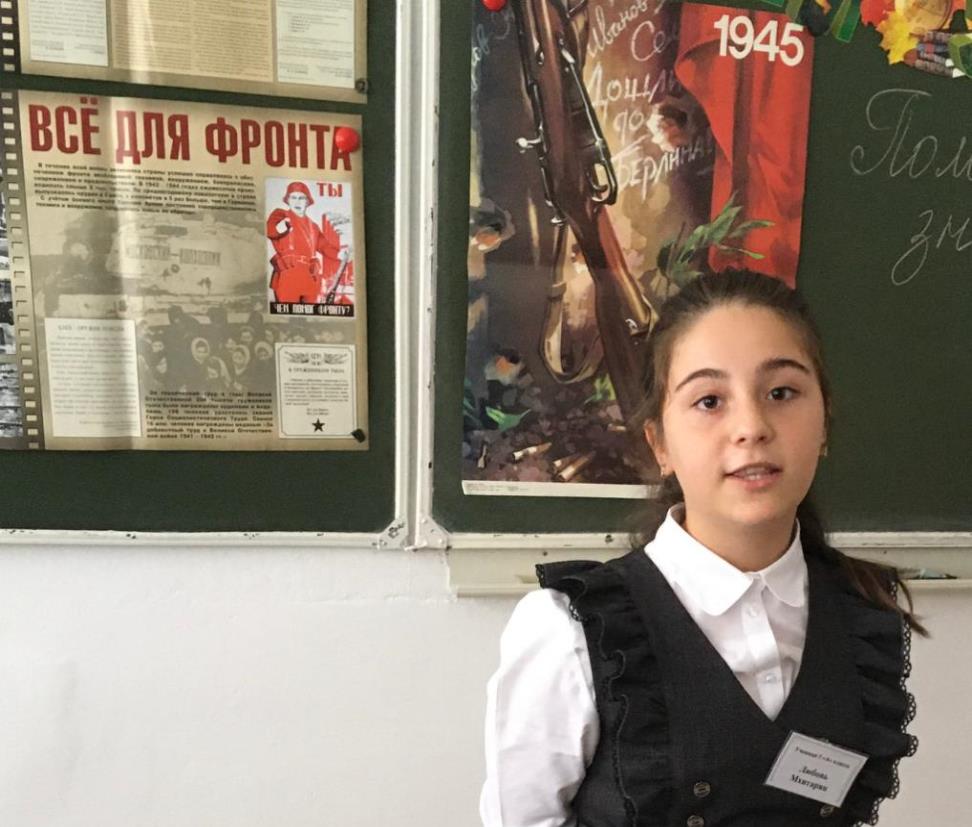 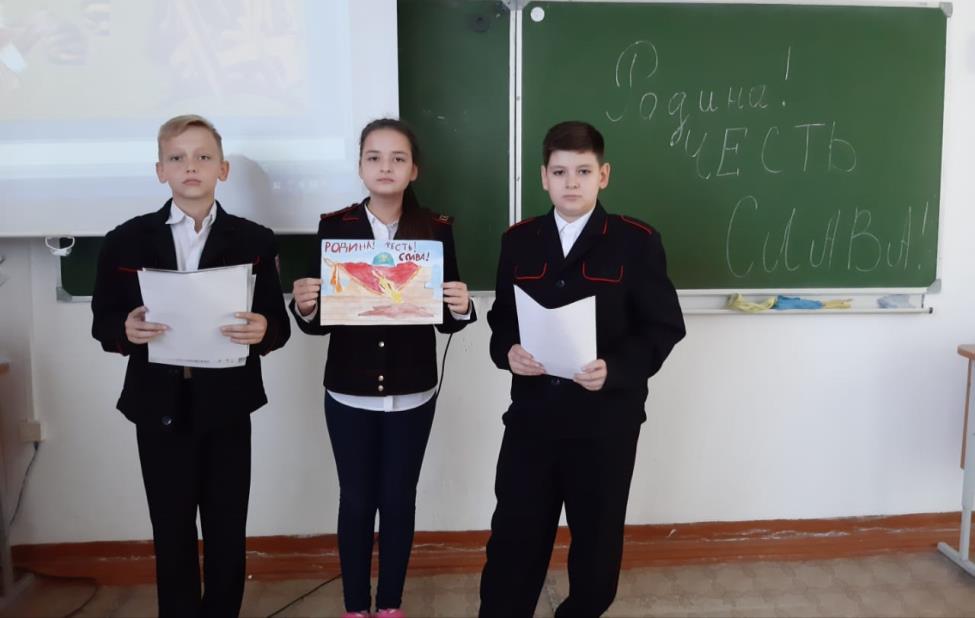 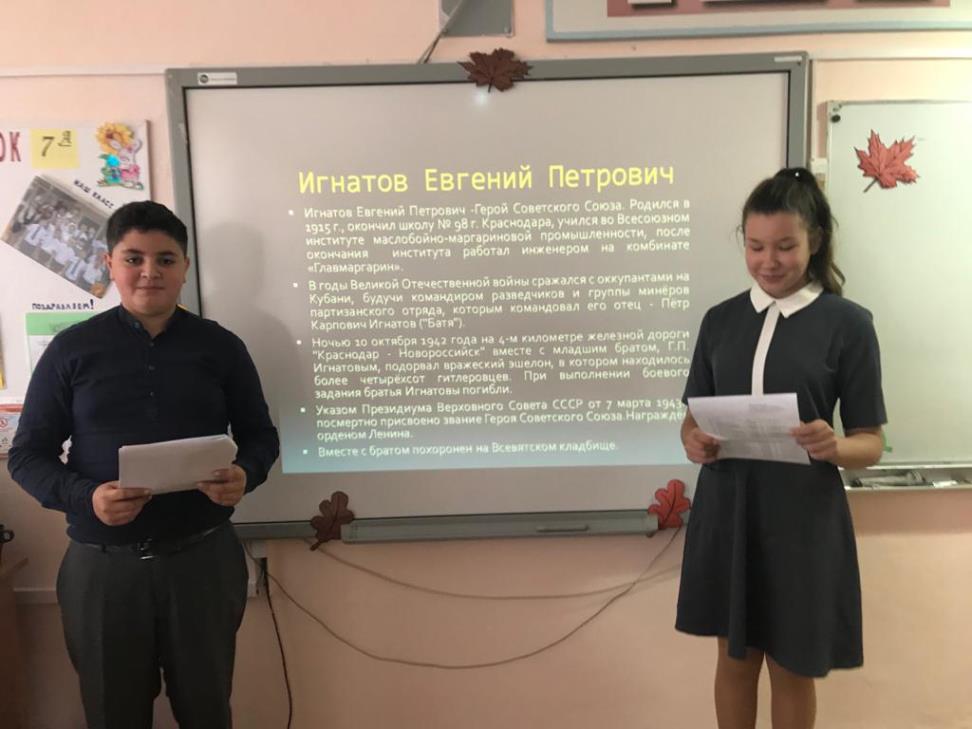 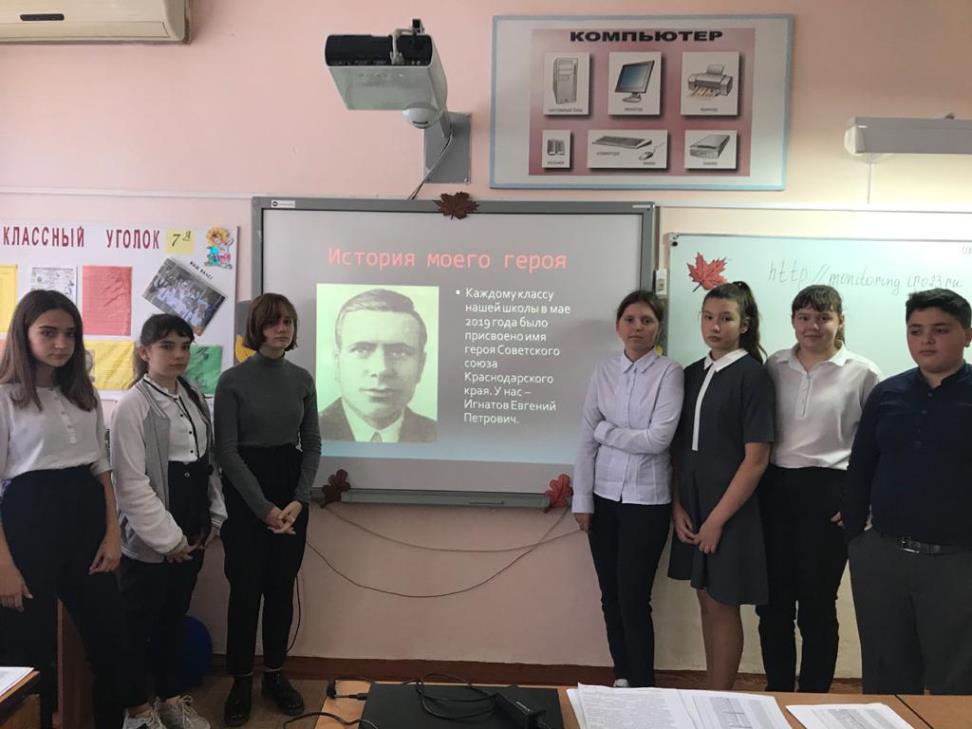 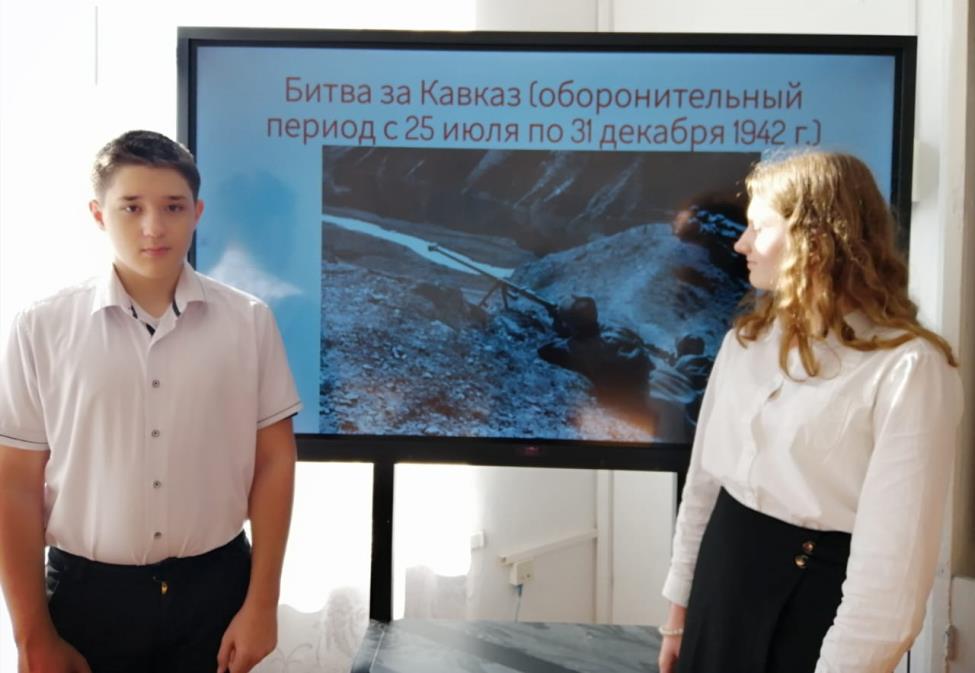 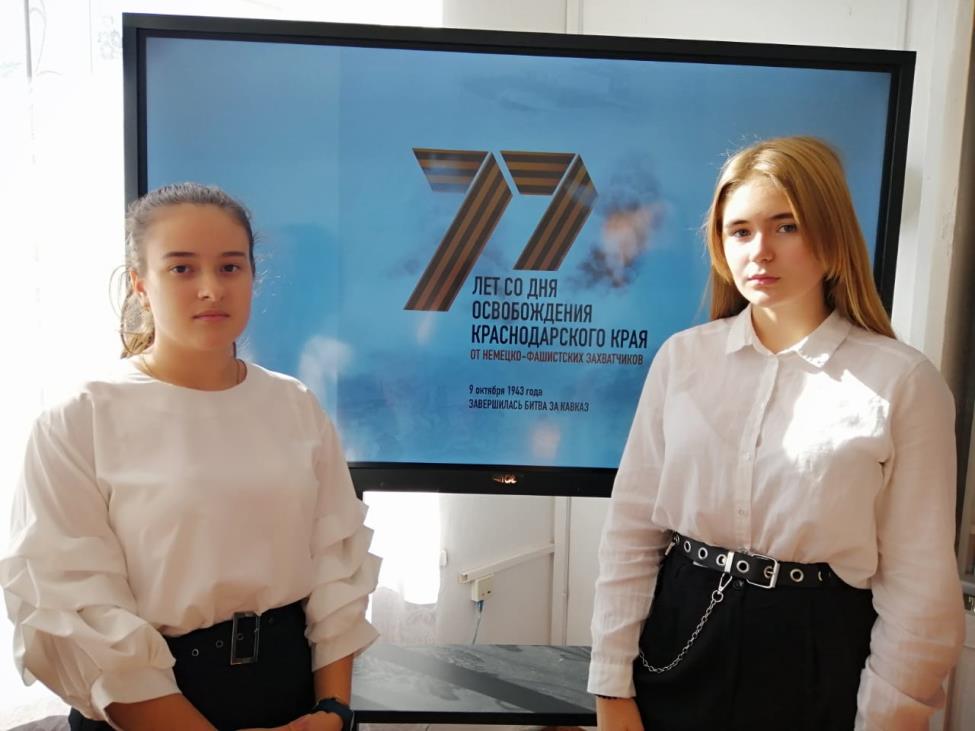 Возложение цветов к обелиску Славы.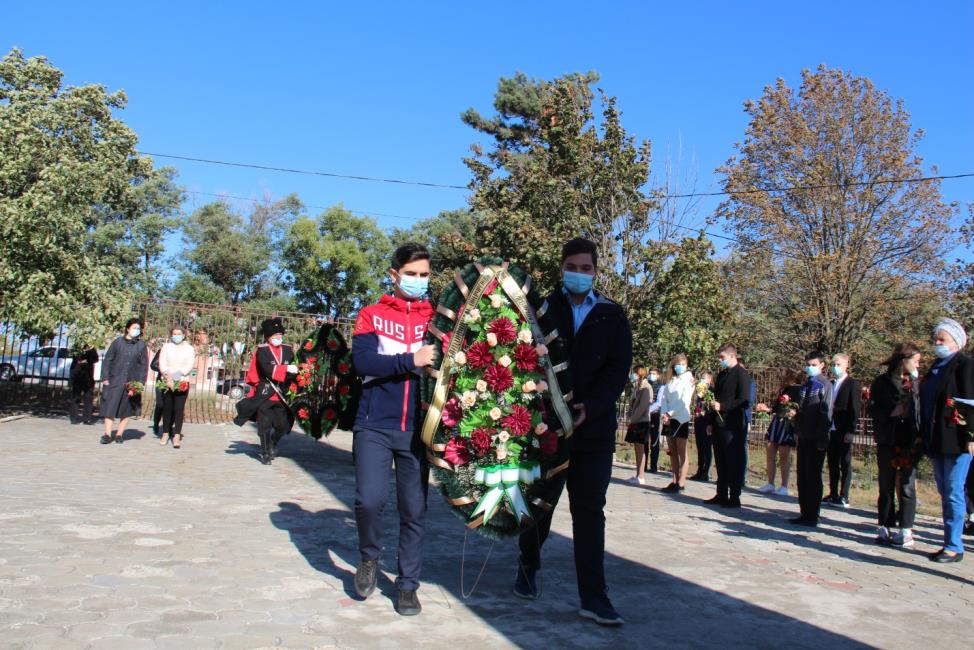 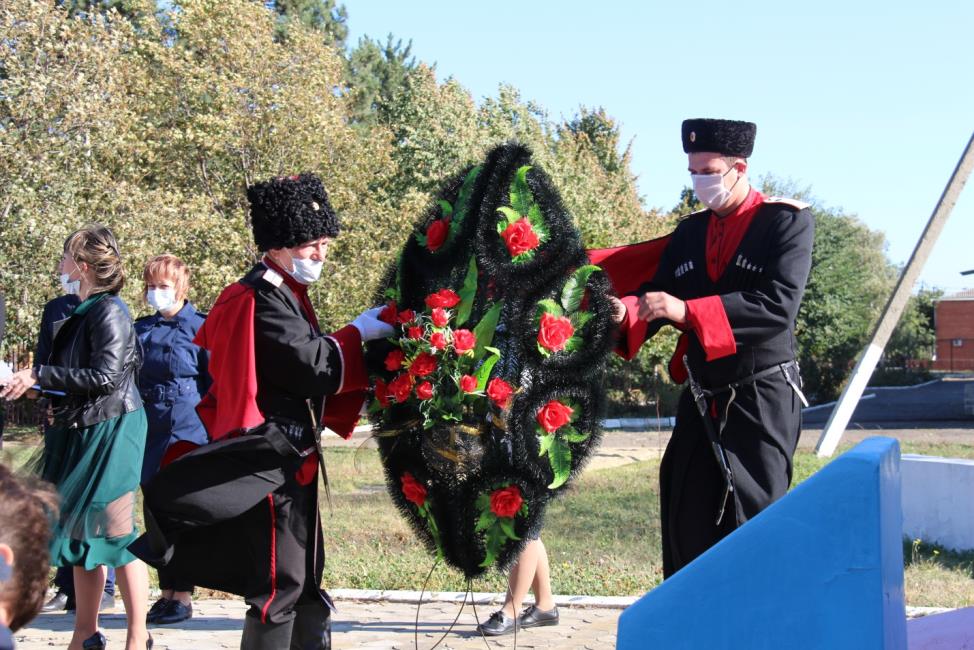 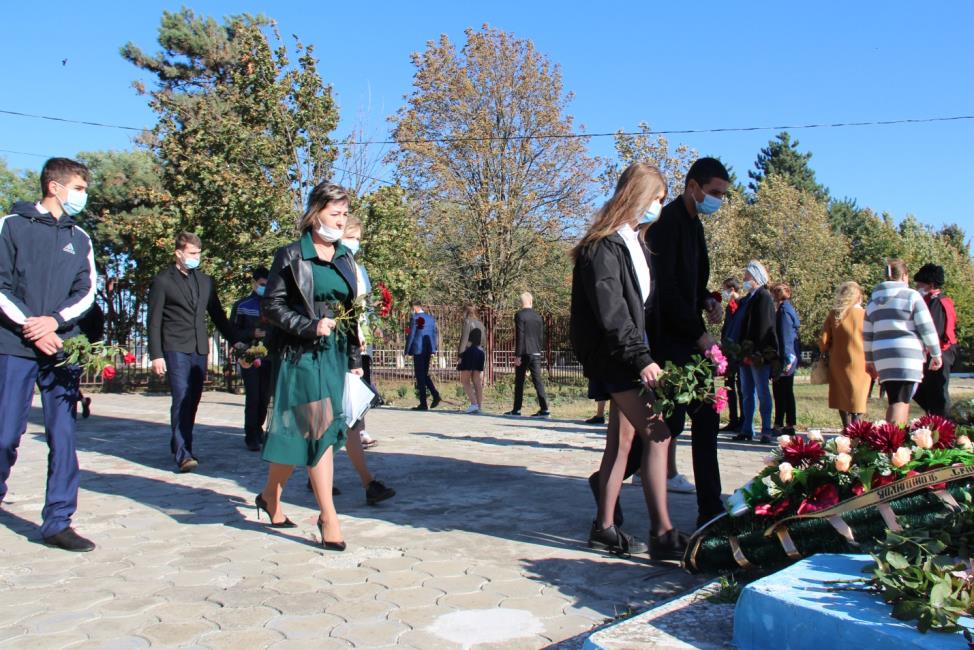 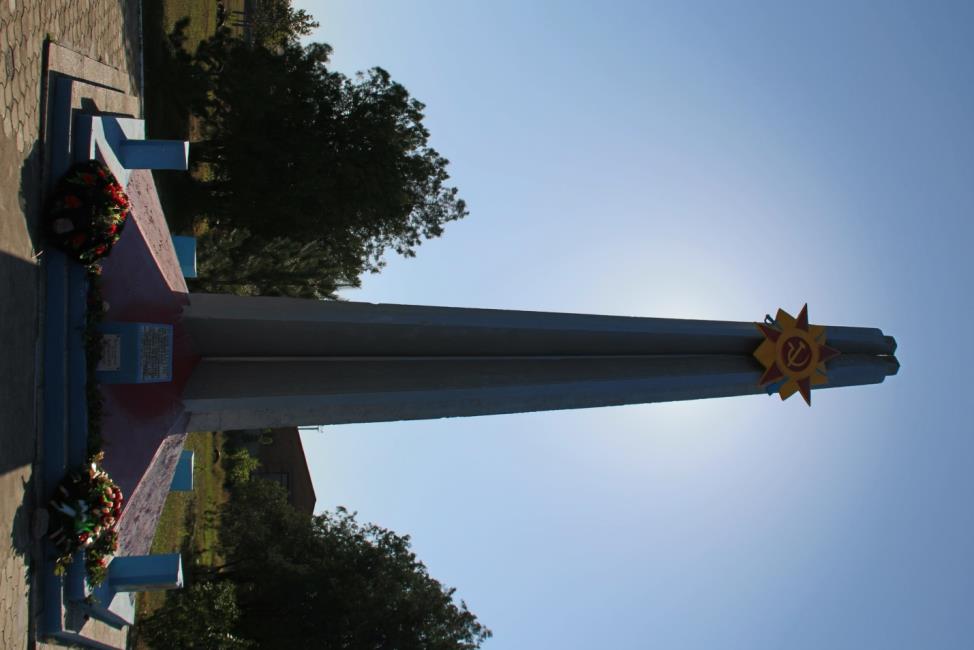 